Утвержденапротоколом заседания комиссии по межведомственному и межуровневому взаимодействию при оказании муниципальных услуг на территории Новохоперского муниципального района от 29.02.2015  №1ТИПОВАЯ ТЕХНОЛОГИЧЕСКАЯ СХЕМАПРЕДОСТАВЛЕНИЯ МУНИЦИПАЛЬНОЙ УСЛУГИРаздел 1. «Общие сведения о муниципальной услуге»Раздел 2. «Общие сведения о «подуслугах»Раздел 3. «Сведения о заявителях «подуслуги»Раздел 4. «Документы, предоставляемые заявителем для получения «подуслуги»Раздел 5. «Документы и сведения, получаемые посредством межведомственного информационного взаимодействия»Раздел 6. «Результат «подуслуги»Раздел 7. «Технологические процессы предоставления «подуслуги»Приложение 1Форма заявленияГлаве администрации поселения_______________________________________________________________________________________________________________(Ф.И.О., паспортные данные, адресместа жительства заявителя)_____________________________________(наименование, место нахождения юридическоголица, Ф.И.О. руководителя)контактный телефон __________________Заявлениео предоставлении сведений из реестрамуниципального имущества    Прошу  предоставить  сведения  о  наличии  либо  отсутствии  в  реестремуниципального имущества___________________________________________________________________________                       (наименование объекта)___________________________________________________________________________                     (место нахождения объекта)___________________________________________________________________________              (характеристики, идентифицирующие объект)    О       принятом       решении       прошу      информировать      меня___________________________________________________________________________                   (указывается способ информирования)"____" _______ 20__ г.                               ______________________                                                      (подпись заявителя)Приложение 2Образец заявленияГлаве администрации поселенияИванова Ивана ИвановичаПаспорт 1111 № 123456 выдан ЛенинскимРОВД 12.12.2012 года(Ф.И.О., паспортные данные, адресместа жительства заявителя)г. Новохоперск, ул. Плехановская, д. 12, кв. 44(наименование, место нахождения юридическоголица, Ф.И.О. руководителя)контактный телефон 960-960-960-96Заявлениео предоставлении сведений из реестрамуниципального имущества    Прошу  предоставить  сведения  о  наличии  либо  отсутствии  в  реестремуниципального имущества нежилое встроенное помещение___________________________________________________________________________                       (наименование объекта)Г. Воронеж, ул. Богдана Хмельницкого, д. 36                     (место нахождения объекта)___________________________________________________________________________              (характеристики, идентифицирующие объект)    О       принятом       решении       прошу      информировать      меняgо электронной почте epochta@mail.ru(указывается способ информирования)17.07.2015 г..                                 подпись заявителя                                              (подпись заявителя)Приложение 3Форма выпискиВЫПИСКА ИЗ РЕЕСТРАМУНИЦИПАЛЬНОГО ИМУЩЕСТВА№ ____________ "___"                                      _________ 20___ г.    Объект права: __________________________________________________________    Адрес: _________________________________________________________________    Субъект права: _________________________________________________________    Вид права: _____________________________________________________________    Балансодержатель: ______________________________________________________    Краткая характеристика объекта: ________________________________________    Площадь: _______________________________________________________________    Документы-основания: ___________________________________________________    Существующие ограничения (обременения) права: __________________________Приложение 4Образец выписки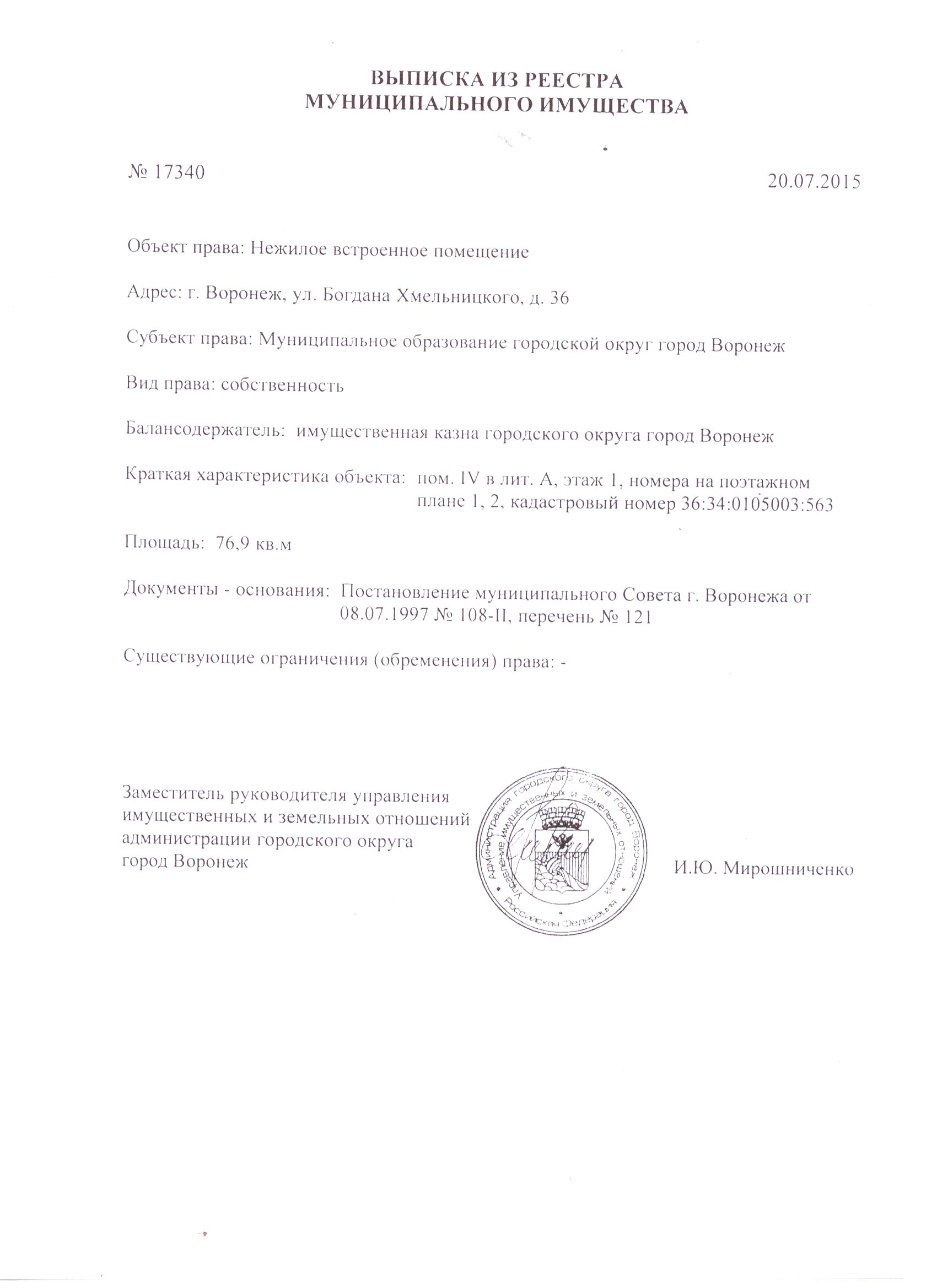 Приложение 5Образец сообщения об отсутствии объекта в реестре муниципального имущества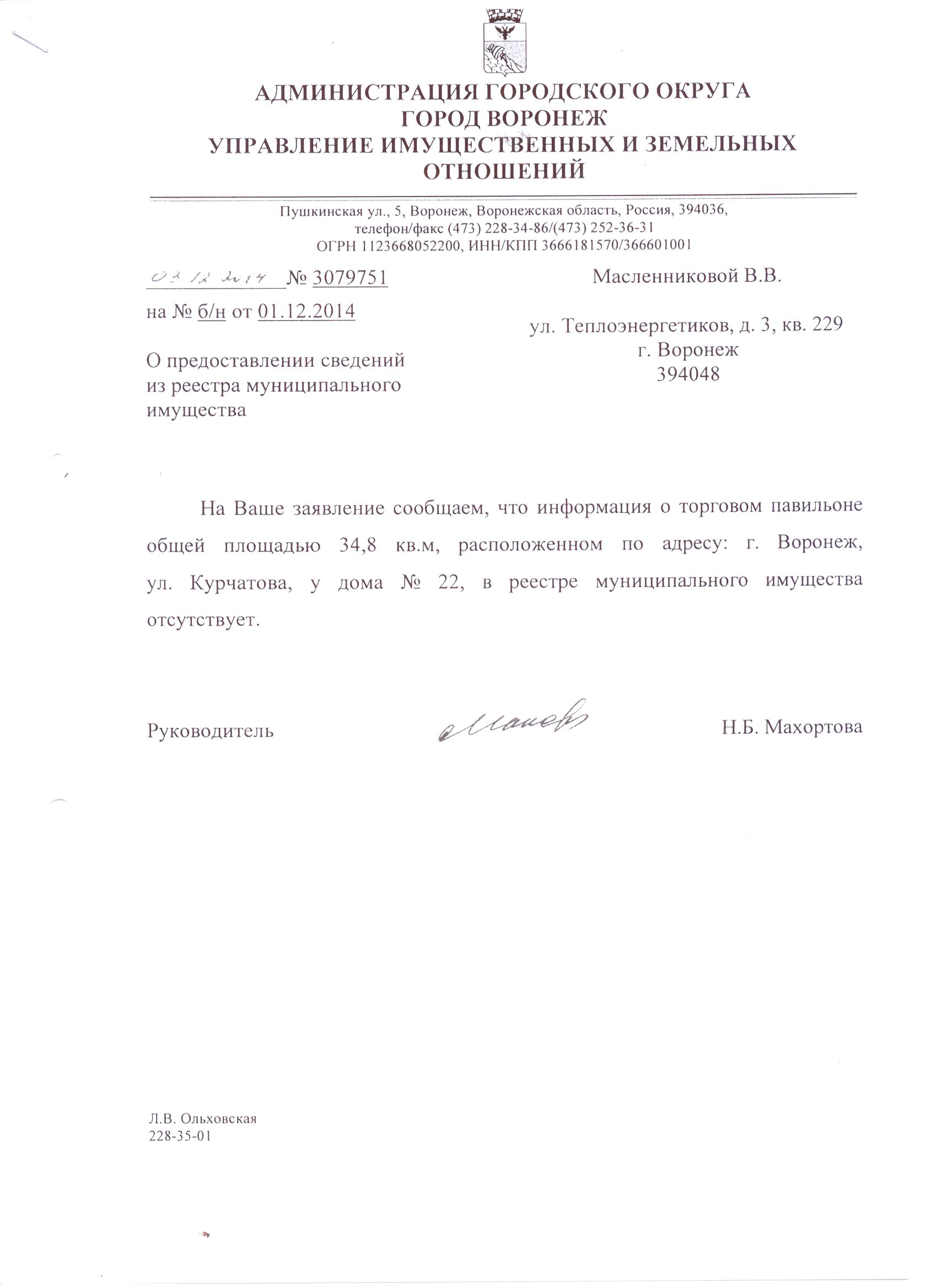 № п/пПараметрЗначение параметра/состояние1231.Наименование органа, предоставляющего услугуАдминистрация Новопокровского сельского поселения Новохоперского муниципального района Воронежской области2.Номер услуги в федеральном реестре36401000100001890803.Полное наименование услугиПредоставление сведений из реестра муниципального имущества4.Краткое наименование услугинет5.Административный регламент предоставления муниципальной услугиПостановление администрации Новопокровского сельского поселения Новохоперского муниципального района Воронежской области от 04.12.2015 № 436.Перечень «подуслуг»нет7.Способы оценки качества предоставления муниципальной услуги- терминальные устройства МФЦ; - Единый портал государственных услуг№ п/пНаименование «подуслуги»Срок предоставления в зависимости от условийСрок предоставления в зависимости от условийОснования отказа в приеме документовОснования отказа в предоставлении «подуслуги»Основания приостановления предоставления «подуслуги»Срок приостановления предоставления «подуслуги»Плата за предоставление «подуслуги»Плата за предоставление «подуслуги»Плата за предоставление «подуслуги»Способ обращения за получением «подуслуги»Способ получения результата «подуслуги»№ п/пНаименование «подуслуги»При подаче заявления по месту жительства (месту нахождения юр.лица)При подаче заявления не по месту жительства (месту обращения)Основания отказа в приеме документовОснования отказа в предоставлении «подуслуги»Основания приостановления предоставления «подуслуги»Срок приостановления предоставления «подуслуги»Наличие платы (гос. пошлины)Реквизиты нормативного правового акта, являющегося основанием для взимания платы (гос. пошлины)КБК для взимания платы (гос. пошлины), в том числе для МФЦСпособ обращения за получением «подуслуги»Способ получения результата «подуслуги»123456789101112131.Предоставление сведений из реестра муниципального имущества10 календарных днейнетнетнетнет-нет--- в орган; - в орган по почте;- в МФЦ; (соглашение о взаимодействии между АУ «МФЦ» и администрацией поселения от 29.12.2015 ).- в органе на бумажном носителе;- почтовая связь;- в МФЦ на бумажном носителе, полученном из органа.№ п/пКатегории лиц, имеющих право на получение «подуслуги»Документ, подтверждающий правомочие заявителя соответствующей категории на получение «подуслуги»Установленные требования к документу, подтверждающему правомочие заявителя соответствующей категории на получение «подуслуги»Наличие возможности подачи заявления на предоставление «подуслуги» представителями заявителяИсчерпывающий перечень лиц, имеющих право на подачу заявления от имени заявителяНаименование документа, подтверждающего право подачи заявления от имени заявителяУстановленные требования к документу, подтверждающему право подачи заявления от имени заявителя12345678Наименование «подуслуги»: Предоставление сведений из реестра муниципального имуществаНаименование «подуслуги»: Предоставление сведений из реестра муниципального имуществаНаименование «подуслуги»: Предоставление сведений из реестра муниципального имуществаНаименование «подуслуги»: Предоставление сведений из реестра муниципального имуществаНаименование «подуслуги»: Предоставление сведений из реестра муниципального имуществаНаименование «подуслуги»: Предоставление сведений из реестра муниципального имуществаНаименование «подуслуги»: Предоставление сведений из реестра муниципального имуществаНаименование «подуслуги»: Предоставление сведений из реестра муниципального имущества1.Физические и юридические лица--нет--№ п/пКатегория документаНаименование документов, которые представляет заявитель для получения «подуслуги»Количество необходимых экземпляров документа с указанием подлинник/копияДокумент, предоставляемый по условиюУстановленные требования к документуФорма (шаблон) документаОбразец документа/заполнения документа12345678Наименование «подуслуги»: Предоставление сведений из реестра муниципального имуществаНаименование «подуслуги»: Предоставление сведений из реестра муниципального имуществаНаименование «подуслуги»: Предоставление сведений из реестра муниципального имуществаНаименование «подуслуги»: Предоставление сведений из реестра муниципального имуществаНаименование «подуслуги»: Предоставление сведений из реестра муниципального имуществаНаименование «подуслуги»: Предоставление сведений из реестра муниципального имуществаНаименование «подуслуги»: Предоставление сведений из реестра муниципального имуществаНаименование «подуслуги»: Предоставление сведений из реестра муниципального имущества1.заявлениезаявление о предоставлении сведений из реестрамуниципального имущества1 экз., подлинникнетпо утвержденной административным регламентом формеПриложение 1Приложение 2Реквизиты актуальной технологической карты межведомственного взаимодействияНаименование запрашиваемого документа (сведения)Перечень и состав сведений, запрашиваемых в рамках межведомственного информационного взаимодействия Наименование органа, направляю щего межведо мственный запросНаименование органа, в адрес которого направляется межведомственный запросSID электронного сервисаСрок осуществления межведомственного информационного взаимодействияФорма (шаблон) межведомственного запросаОбразец заполнения формы межведомственного запроса123456789Наименование «подуслуги»: Предоставление сведений из реестра муниципального имуществаНаименование «подуслуги»: Предоставление сведений из реестра муниципального имуществаНаименование «подуслуги»: Предоставление сведений из реестра муниципального имуществаНаименование «подуслуги»: Предоставление сведений из реестра муниципального имуществаНаименование «подуслуги»: Предоставление сведений из реестра муниципального имуществаНаименование «подуслуги»: Предоставление сведений из реестра муниципального имуществаНаименование «подуслуги»: Предоставление сведений из реестра муниципального имуществаНаименование «подуслуги»: Предоставление сведений из реестра муниципального имуществаНаименование «подуслуги»: Предоставление сведений из реестра муниципального имуществанетнет-------№ п/пДокумент/документы, являющиеся результатом «подуслуги»Требования к документу/документам, являющимся результатом «подуслуги»Характеристика результата (положительный/отрицательный)Форма документа/ документов, являющимся результатом «подуслуги»Образец документа/ документов, являющихся результатом «подуслуги»Способ получения результатаСрок хранения невостребованных заявителем результатовСрок хранения невостребованных заявителем результатов№ п/пДокумент/документы, являющиеся результатом «подуслуги»Требования к документу/документам, являющимся результатом «подуслуги»Характеристика результата (положительный/отрицательный)Форма документа/ документов, являющимся результатом «подуслуги»Образец документа/ документов, являющихся результатом «подуслуги»Способ получения результатав органев МФЦ123456789Наименование «подуслуги»:  Предоставление сведений из реестра муниципального имуществаНаименование «подуслуги»:  Предоставление сведений из реестра муниципального имуществаНаименование «подуслуги»:  Предоставление сведений из реестра муниципального имуществаНаименование «подуслуги»:  Предоставление сведений из реестра муниципального имуществаНаименование «подуслуги»:  Предоставление сведений из реестра муниципального имуществаНаименование «подуслуги»:  Предоставление сведений из реестра муниципального имуществаНаименование «подуслуги»:  Предоставление сведений из реестра муниципального имуществаНаименование «подуслуги»:  Предоставление сведений из реестра муниципального имуществаНаименование «подуслуги»:  Предоставление сведений из реестра муниципального имущества1.Выписка из реестра муниципального имуществапо форме, утвержденной административным регламентом, за подписью руководителя соответствующего управленияположительныйПриложение 3Приложение 4- в органе на бумажном носителе;- почтовая связь;- в МФЦ на бумажном носителе, полученном из органа.-30 календарных дней (после чего возвращается в орган)2.Сообщение об отсутствии объекта в реестре муниципального имуществана бланке соответствующего управления за подписью руководителяотрицательный-Приложение 5- в органе на бумажном носителе;- почтовая связь;- в МФЦ на бумажном носителе, полученном из органа.-30 календарных дней (после чего возвращается в орган)№ п/пНаименование процедуры процессаОсобенности исполнения процедуры процессаСроки исполнения процедуры (процесса)Исполнитель процедуры процессаРесурсы, необходимые для выполнения процедуры процессаФормы документов, необходимые для выполнения процедуры процесса1234567Наименование «подуслуги»:  Предоставление сведений из реестра муниципального имуществаНаименование «подуслуги»:  Предоставление сведений из реестра муниципального имуществаНаименование «подуслуги»:  Предоставление сведений из реестра муниципального имуществаНаименование «подуслуги»:  Предоставление сведений из реестра муниципального имуществаНаименование «подуслуги»:  Предоставление сведений из реестра муниципального имуществаНаименование «подуслуги»:  Предоставление сведений из реестра муниципального имуществаНаименование «подуслуги»:  Предоставление сведений из реестра муниципального имуществаНаименование административной процедуры  1: Прием и регистрация заявления о предоставлении муниципальной услугиНаименование административной процедуры  1: Прием и регистрация заявления о предоставлении муниципальной услугиНаименование административной процедуры  1: Прием и регистрация заявления о предоставлении муниципальной услугиНаименование административной процедуры  1: Прием и регистрация заявления о предоставлении муниципальной услугиНаименование административной процедуры  1: Прием и регистрация заявления о предоставлении муниципальной услугиНаименование административной процедуры  1: Прием и регистрация заявления о предоставлении муниципальной услугиНаименование административной процедуры  1: Прием и регистрация заявления о предоставлении муниципальной услуги1.Прием и регистрация заявления При личном обращении заявителя в управление либо в МФЦ специалист, ответственный за прием документов:- устанавливает предмет обращения;- проверяет соответствие заявления установленным требованиям;- регистрирует заявление.В случае обращения заявителя за предоставлением муниципальной услуги через МФЦ зарегистрированное заявление и прилагаемые документы передаются с сопроводительным письмом в адрес управления в течение одного рабочего дня с момента регистрации.1 календарный деньСпециалист, ответственный за прием документов- формы заявлений о предоставлении сведений из реестрамуниципального имущества;- подключение к Системе обработки электронных форм (интегрированная с Порталом государственных и муниципальных услуг Воронежской области)- форма заявления о предоставлении сведений из реестрамуниципального имущества (приложение 1);- образец заявления о предоставлении сведений из реестра муниципального имущества (приложение 2)Наименование административной процедуры 2: Рассмотрение заявления, предоставление сведений из реестра муниципального имуществаНаименование административной процедуры 2: Рассмотрение заявления, предоставление сведений из реестра муниципального имуществаНаименование административной процедуры 2: Рассмотрение заявления, предоставление сведений из реестра муниципального имуществаНаименование административной процедуры 2: Рассмотрение заявления, предоставление сведений из реестра муниципального имуществаНаименование административной процедуры 2: Рассмотрение заявления, предоставление сведений из реестра муниципального имуществаНаименование административной процедуры 2: Рассмотрение заявления, предоставление сведений из реестра муниципального имуществаНаименование административной процедуры 2: Рассмотрение заявления, предоставление сведений из реестра муниципального имущества1.Рассмотрение заявления, предоставление сведений из реестра муниципального имущества Специалист рассматривает заявление и подготавливает сведения из реестра в виде выписки из реестра муниципального имущества по форме, утвержденной административным регламентом, либо сообщения об отсутствии объекта в реестре муниципального имущества.   После подписания выписка либо сообщение об отсутствии объекта в реестре муниципального имущества регистрируются в журнале исходящей корреспонденции и в течение одного дня с момента регистрации направляются заявителю с сопроводительным письмом посредством почтовой связи.   По желанию заявителя выписка либо сообщение об отсутствии объекта в реестре муниципального имущества могут быть выданы ему лично под роспись в управлении.   При поступлении заявления в управление через МФЦ зарегистрированная выписка либо сообщение об отсутствии объекта в реестре муниципального имущества направляются с сопроводительным письмом в адрес МФЦ в день регистрации выписки (сообщения) в журнале исходящей корреспонденции должностным лицом управления.9 календарных днейСпециалист, ответственный за предоставление муниципальной услуги- формы выписок из реестра муниципального имущества;- программное обеспечение;- подключение к Системе обработки электронных форм (интегрированная с Порталом государственных и муниципальных услуг Воронежской области)- форма выписки из реестра муниципального имущества (приложение 3);- образец выписки из реестра муниципального имущества (приложение 4);- образец сообщения об отсутствии объекта в реестре муниципального имущества (приложение 5)